Wednesday- Circuits and SymbolsA circuit 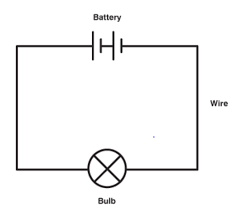 Symbols used in a circuit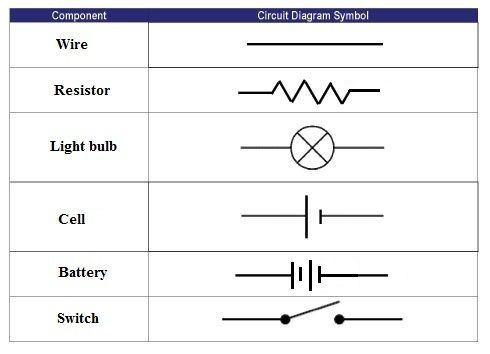 